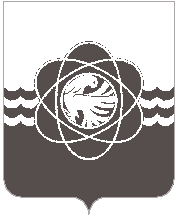 П О С Т А Н О В Л Е Н И Еот 12.07.2023 № 664О внесении изменения в  постановление Администрации муниципального образования «город Десногорск» Смоленской области от 02.05.2017 № 395 «О создании комиссии по обследованию жилых помещений инвалидов и общего имущества в многоквартирных домах, в которых проживают инвалиды, в целях их приспособления с учётом потребностей инвалидов и обеспечения условий их доступности для инвалидов»В связи с кадровыми изменениямиАдминистрация муниципального образования «город Десногорск» Смоленской области постановляет:1. Внести в постановление Администрации муниципального образования «город Десногорск» Смоленской области от 02.05.2017 № 395 «О создании комиссии по обследованию жилых помещений инвалидов и общего имущества в многоквартирных домах, в которых проживают инвалиды, в целях их приспособления с учётом потребностей инвалидов и обеспечения условий их доступности для инвалидов» (ред. от 08.08.2017 № 790; от 25.07.2018 № 634; 30.10.2018 № 939; 04.12.2020 № 861; 07.12.2021 № 1095; 20.10.2022 № 887) следующее изменение:1.1 Приложение №1 «Состав муниципальной комиссии по обследованию жилых помещений инвалидов и общего имущества в многоквартирных домах, в которых проживают инвалиды, в целях их приспособления с учётом потребностей инвалидов и обеспечения условий их доступности для инвалидов» изложить в новой редакции, согласно приложению к настоящему Постановлению.2. Отделу информационных технологий и связи с общественностью (Е.О. Таистова) разместить настоящее постановление на официальном сайте Администрации муниципального образования «город Десногорск» Смоленской области в сети Интернет.3. Контроль исполнения настоящего постановления оставляю за собой.Врип Главы муниципального образования                                                       «город Десногорск» Смоленской области                                        З.В. Бриллиантова